Күн әдеттегідей таңғы жаттығудан басталды. Жаттығудан кейін кабинетке келіп қазақ тілі бағыты бойынша сабақ өтті. Полиглот пен лингва топтарының оқушылары өрт қауіпсіздігі және СӨС бойынша насихат бағдарламаларымен келді.Сағат 10.00-ден бастап Хасенова А.Б. келіп, бір сағат «Қарым-қатынас әліппесі» тақырыбында тренинг өткізді.  Келісі бір сағатта оқушылармен 21 кабинетке барып «Қызықты зертхана»  шоу бағдарламасын тамашаладық. Физика мен химия заңдылықтарына сай өткізілген танымдық және қызықты шара барлық балаларға ұнады. 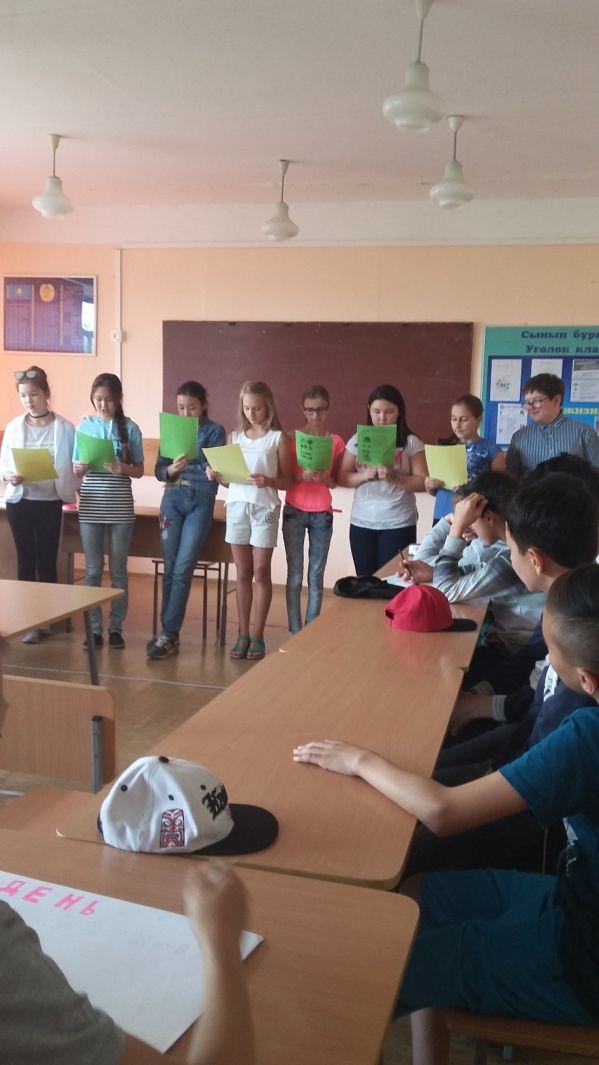 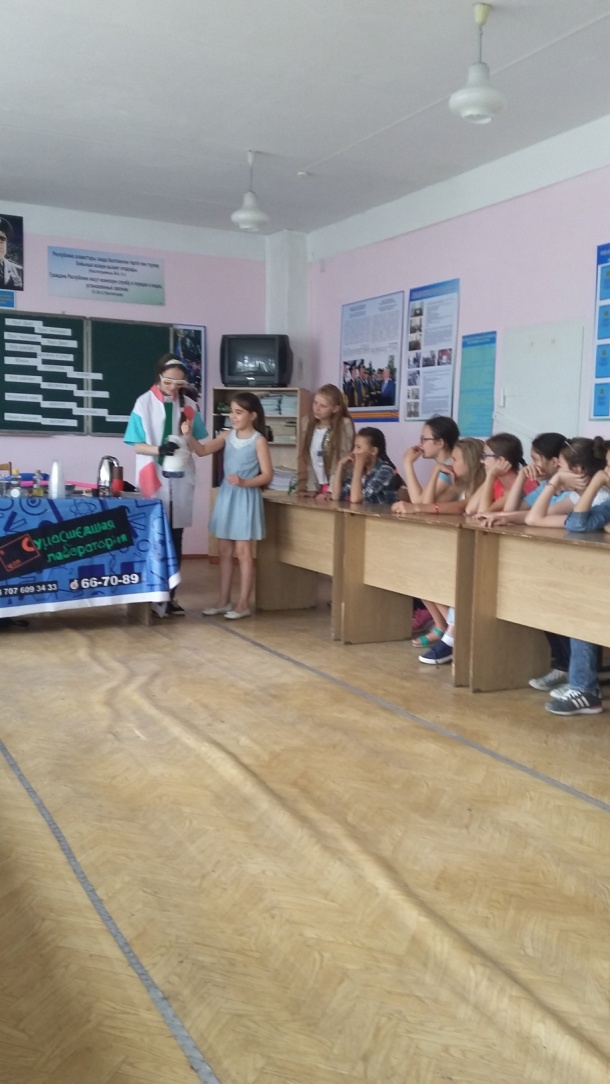 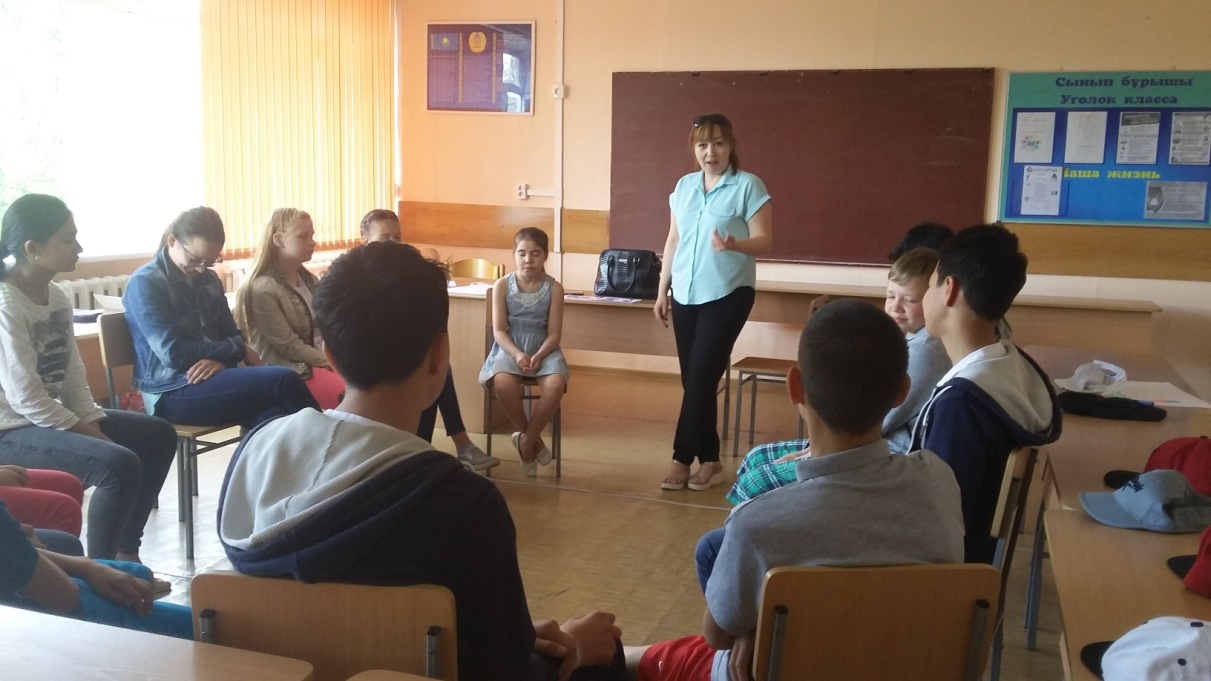 